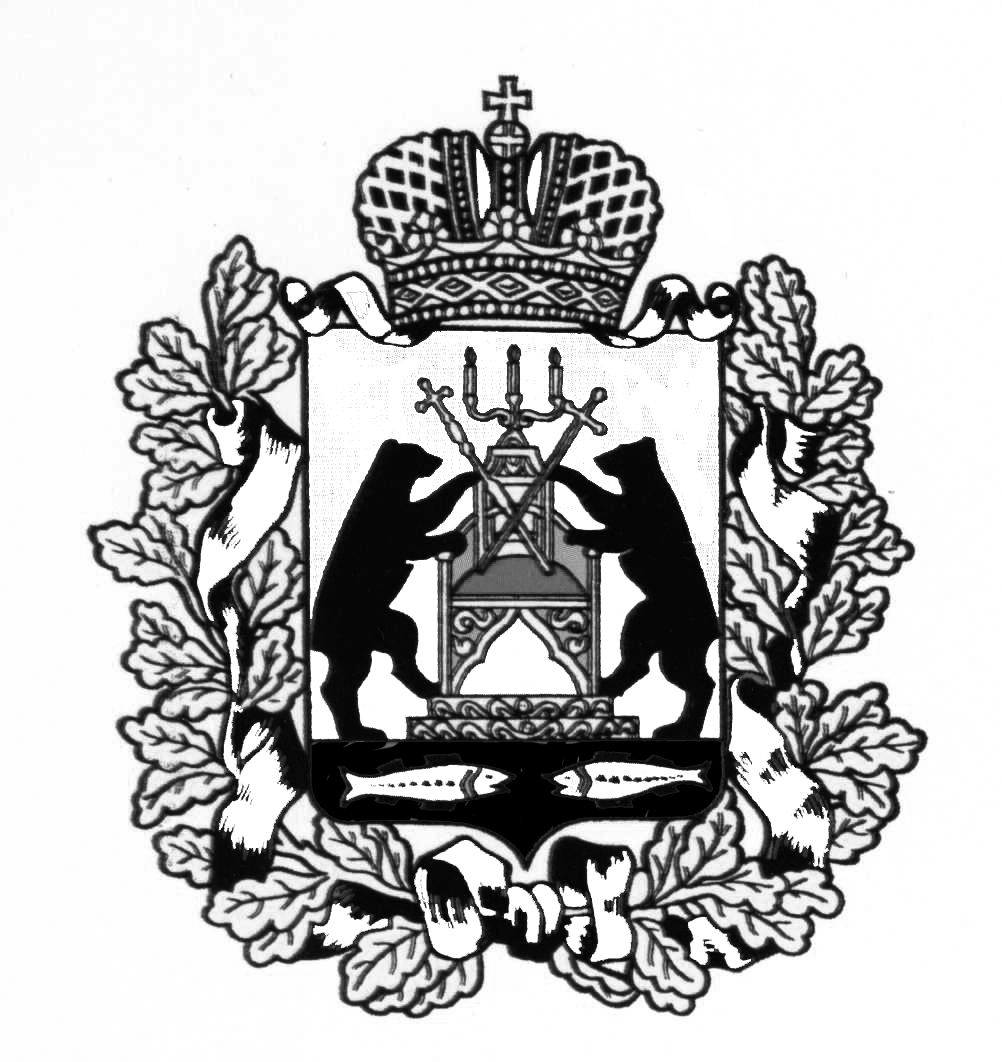 АДМИНИСТРАЦИЯ МОЛВОТИЦКОГО СЕЛЬСКОГО ПОСЕЛЕНИЯ

ПОСТАНОВЛЕНИЕ

30.10.2014. 2014 г. № 62 
с. МолвотицыОб утверждении муниципальной программы «Развитие культуры Молвотицкого сельского поселения  на 2015- 2017 годы»	В соответствии со ст. 179 Бюджетного кодекса Российской Федерации, постановлением Администрации Молвотицкого сельского поселения от 03.10.2014 № 53 «Об утверждении Порядка принятия решений о разработке муниципальных программ Молвотицкого сельского поселения, их формирования и реализации» Администрация Молвотицкого сельского поселения	ПОСТАНОВЛЯЕТ:	1. Утвердить муниципальную программу «Развитие культуры Молвотицкого сельского поселения на 2015-2017 годы» согласно приложению.	2. Администрации Молвотицкого сельского поселения осуществлять расходы на реализацию муниципальной программы «Развитие культуры Молвотицкого сельского поселения на 2015- 2017 годы» в пределах средств, предусмотренных в бюджете поселения на соответствующие года.	3. Настоящее постановление подлежит официальному опубликованию в информационном бюллетени и на официальном сайте Молвотицкого сельского поселения и вступает в силу с 1 января 2015 года.	4. Контроль за выполнением настоящего постановления оставляю за собой.Глава сельского поселения   Н.В.НикитинПаспортмуниципальной программы  Молвотицкого  сельского поселения«Развитие культуры Молвотицкого сельского поселения на 2015- 2017 годы»1.Ответственный исполнитель муниципальной программы:                       Администрация Молвотицкого сельского поселения.2.Соисполнители муниципальной программы:муниципальное учреждение культуры «Молвотицкий сельский дом культуры»;муниципальное учреждение культуры  Межпоселенческая централизованная библиотечная система» (далее – «МБУК «МЦБС»);3.Подпрограммы  муниципальной программы: не имеется4. Задачи, задачи и целевые показатели муниципальной программы: 5. Сроки реализации муниципальной  программы:  2015-2017 годы.6. Объемы и источники финансирования муниципальной программы в целом и по годам реализации     (тыс.рублей) - объем финансирования уточняется при формировании бюджета на очередной финансовый год и на плановый период7. Ожидаемые конечные результаты реализации муниципальной программы:улучшение качества оказания услуг в области культуры, соответствие их современным требованиям общества и потребностям каждого жителя сельского поселения1.Характеристика текущего состояния  культуры в поселенииВ современных условиях культура способна активно воздействовать и влиять на сферы общественной жизни. Она является действенным средством профилактики и преодоления негативных социальных явлений в детской и молодежной среде, формирования патриотических, гражданских качеств личности, толерантности, воспитания духовности и нравственности, стабилизации и гармонизации семейных и общественных отношений. Задачи культурной политики в сельском поселении реализуются сетью учреждений культуры – это Дом культуры c.Молвотицы, библиотека с.Молвотицы. Ежегодно пополняется книжный фонд библиотек сельского поселения. Растет количество клубных формирований, а также число их участников.  Несмотря на определенные достижения, в отрасли остаются нерешенными ряд проблем. Прежде всего, слабая материально-техническая база учреждений культуры, а именно: необходимость капитальных и текущих ремонтов учреждений; необходимость модернизации киноустановок; устаревшее звук техническое и световое оборудование, отсутствие сценических костюмов, отставание во внедрении современных технических средств и информационных технологий. Программа предусматривает систему мероприятий, гарантирующих финансовую поддержку и  стабильность работы  учреждений культуры в 2015-2017 года, а также последовательное решение накопившихся проблем с целью модернизации сферы культуры, созданию конкурентоспособных культурных продуктов и услуг. Решение этих проблем будет способствовать сохранению и эффективному использованию историко-культурного наследия, обеспечению  доступа граждан к культурным ценностям и информации, созданию условий для повышения качества. В современных условиях культура способна активно воздействовать и влиять на сферы общественной жизни. Она является действенным средством профилактики и преодоления негативных социальных явлений в детской и молодежной среде, формирования патриотических, гражданских качеств личности, толерантности, воспитания духовности и нравственности, стабилизации и гармонизации семейных и общественных отношений. Использование программно-целевого метода позволит сконцентрировать усилия на комплексном и системном решении приоритетных проблем сферы культуры на территории сельского поселения, а также обеспечить контроль за эффективностью расходования бюджетных средств и достижением конечных результатов.2. Основные показатели и анализ социальных, финансово-экономических и прочих рисков реализации муниципальной программыСоциально-экономический эффект от реализации программы выражается в повышении социальной роли культуры    вследствие:
- создания благоприятных условий для творческой деятельности населения;
- увеличения доступности и расширения предложений культурных благ и услуг в сфере культуры;
- улучшения культурно-массовой работы со всеми слоями населения.
 В результате реализации Программы увеличится количество  участников самодеятельного творческого процесса, зрителей зрелищных мероприятий и посетителей выставок.
  Социальный эффект заключается в более широкой и качественной реализации права граждан на отдых, творчество и пользование всеми достижениями культуры.   При реализации муниципальной программы и для достижения поставленных в ней целей необходимо учитывать возможные финансово-экономические, социальные и прочие риски. Важнейшими условиями успешной реализации муниципальной 
программы являются минимизация указанных рисков, эффективный мониторинг выполнения намеченных мероприятий, принятие оперативных мер по корректировке приоритетных направлений и показателей муниципальной программы.Финансово-экономические риски связаны с недостаточным уровнем финансирования. Реализация данных рисков может повлечь срыв программных мероприятий, что сократит число участников самодеятельного творческого процесса, зрителей зрелищных мероприятий. Данные риски можно оценить как умеренные. В рамках муниципальной программы отсутствует возможность управления этими рисками. 3. Механизм управления реализацией муниципальной программыМониторинг хода реализации муниципальной  программы осуществляет главный служащий Администрации Молвотицкого  сельского поселения. Результаты мониторинга и оценки выполнения целевых показателей ежегодно до 15 апреля года, следующего за отчетным, докладываются Главе Администрации Молвотицкого  сельского поселения.       Ответственный исполнитель муниципальной программы совместно с соисполнителями до 20 июля текущего года и до 01 марта года, следующего за отчетным, готовит полугодовой и годовой отчеты о ходе реализации муниципальной программы, обеспечивает их согласование с  заместителем Главы администрации Молвотицкого сельского поселения, осуществляющим координацию деятельности ответственного исполнителя в соответствии с распределением обязанностей по исполнению полномочий Администрации Молвотицкого сельского поселения, и направляет главному служащему поселения.К отчету прилагается пояснительная записка. В случае невыполнения запланированных мероприятий и целевых показателей муниципальной программы в пояснительной записке указываются сведения о причинах невыполнения, а также информация о причинах неполного освоения финансовых средств.       __________________________________________________Мероприятия  муниципальной программы  «Развитие культуры Молвотицкого сельского поселения на 2015-2017 годы»  №п\пЦели, задачи и целевые показатели муниципальной программыЗначение целевого показателя по годамЗначение целевого показателя по годамЗначение целевого показателя по годамЗначение целевого показателя по годамЗначение целевого показателя по годам№п\пЦели, задачи и целевые показатели муниципальной программы201520152016201620171.Цель 1. Развитие культуры Молвотицкого сельского поселения Цель 1. Развитие культуры Молвотицкого сельского поселения Цель 1. Развитие культуры Молвотицкого сельского поселения Цель 1. Развитие культуры Молвотицкого сельского поселения Цель 1. Развитие культуры Молвотицкого сельского поселения Цель 1. Развитие культуры Молвотицкого сельского поселения 1.1Задача  1  Привлечение населения к активному участию в культурной жизни поселения Задача  1  Привлечение населения к активному участию в культурной жизни поселения Задача  1  Привлечение населения к активному участию в культурной жизни поселения Задача  1  Привлечение населения к активному участию в культурной жизни поселения Задача  1  Привлечение населения к активному участию в культурной жизни поселения Задача  1  Привлечение населения к активному участию в культурной жизни поселения 1.1.1Показатель 1Количество участников- чел.40505060601.1.2Количество мероприятий - шт.1520202525ГодИсточники финансированияИсточники финансированияИсточники финансированияИсточники финансированияИсточники финансированияГодобластной бюджетфедеральный бюджет Бюджет поселениявнебюджетные средствавсего1234562015--15.00-15.002016--15.00-15.002017--15.00-15.00ВСЕГО--45.00-45.00№ 
п/пНаименование 
мероприятияИсполнитель 
мероприятияСрок реализацииЦелевой 
показатель 
(номер целевого показателя из паспорта подпрограммы)Источник финансированияОбъем финансирования по годам (тыс.руб.)Объем финансирования по годам (тыс.руб.)Объем финансирования по годам (тыс.руб.)№ 
п/пНаименование 
мероприятияИсполнитель 
мероприятияСрок реализацииЦелевой 
показатель 
(номер целевого показателя из паспорта подпрограммы)Источник финансирования2015201620171234567891.Задача 1 Привлечение населения к активному участию в культурной жизни поселенияЗадача 1 Привлечение населения к активному участию в культурной жизни поселенияЗадача 1 Привлечение населения к активному участию в культурной жизни поселенияЗадача 1 Привлечение населения к активному участию в культурной жизни поселенияЗадача 1 Привлечение населения к активному участию в культурной жизни поселенияЗадача 1 Привлечение населения к активному участию в культурной жизни поселенияЗадача 1 Привлечение населения к активному участию в культурной жизни поселенияЗадача 1 Привлечение населения к активному участию в культурной жизни поселения1.1.Проведение Дня села МолвотицыАдминистрация Молвотицкого поселения2015-20171.1.1Бюджет поселения15.0015.0015.00